§1854.  Appointment of director; organizational meeting1.  Appointment of directors.  Directors are appointed by the commissioners of the county they represent, except that any host county director must be appointed by all the commissioners of the counties in the jail authority.  Alternate directors may be appointed by the commissioners to act in the absence of a director.  The operating and governance agreement defines the specific process for appointing directors. To the extent possible, the board of directors shall include a mix of individuals with sufficient managerial, technical, financial or corrections experience to execute their duties efficiently and effectively. Appointments must be by vote of the commissioners, attested to by the county clerk, and presented to the clerk of the jail authority, once selected.  The commissioners, by majority vote, may remove their appointed directors during their term for cause after notice and hearing.[PL 2003, c. 228, §1 (NEW).]2.  First meeting.  Upon receipt of the names of all the directors, the commissioners shall set a time, place and date for the first meeting of the directors.  Notice of the meeting must be given to the directors by certified or registered mail, return receipt requested, and mailed at least 10 days prior to the date set for the meeting.[PL 2003, c. 228, §1 (NEW).]3.  Elect officers.  The directors shall elect from their own members a chair, vice-chair, treasurer and clerk.  They shall choose, employ and fix the stipend of any other necessary officers and agents who serve at the directors' pleasure.  They shall adopt a corporate seal.  Prior to the election of the officers, each director shall be sworn to the faithful performance of the director's duties by the respective county clerk.[PL 2003, c. 228, §1 (NEW).]4.  Bylaws.  The directors may from time to time adopt, establish and amend bylaws consistent with this subchapter and the laws of the State that are necessary or reasonable for the proper management of the affairs of the jail authority and perform any other acts within the powers delegated to them by law.[PL 2003, c. 228, §1 (NEW).]5.  Annual meeting.  After the meeting of the board of directors, the directors shall meet annually at a time determined by their bylaws for the purpose of electing a chair, vice-chair, treasurer and clerk to serve until the next annual election and until their successors are appointed and qualified.  To the extent possible, the treasurer shall be chosen based on financial skills.  The treasurer shall furnish bond in such sum and with such sureties as the directors shall approve, but not less than 50% of the anticipated annual revenues of the jail authority, the cost to be paid by the authority, unless the treasurer has no official role in the receipt and disbursement of money.  The directors shall make and publish an annual report, including a report of the treasurer.[PL 2003, c. 228, §1 (NEW).]6.  Employed by jail authority.  A member of the board of directors of the jail authority may not be employed for compensation as an employee or in any other capacity by the jail authority.[PL 2003, c. 228, §1 (NEW).]7.  Committee.  The board of directors may establish an advisory committee pursuant to the operating and governance agreement under section 1851, subsection 3 and grant authority as it determines necessary.  The board of directors may establish any and all committees as it determines necessary.[PL 2003, c. 228, §1 (NEW).]SECTION HISTORYPL 2003, c. 228, §1 (NEW). The State of Maine claims a copyright in its codified statutes. If you intend to republish this material, we require that you include the following disclaimer in your publication:All copyrights and other rights to statutory text are reserved by the State of Maine. The text included in this publication reflects changes made through the First Regular and First Special Session of the 131st Maine Legislature and is current through November 1. 2023
                    . The text is subject to change without notice. It is a version that has not been officially certified by the Secretary of State. Refer to the Maine Revised Statutes Annotated and supplements for certified text.
                The Office of the Revisor of Statutes also requests that you send us one copy of any statutory publication you may produce. Our goal is not to restrict publishing activity, but to keep track of who is publishing what, to identify any needless duplication and to preserve the State's copyright rights.PLEASE NOTE: The Revisor's Office cannot perform research for or provide legal advice or interpretation of Maine law to the public. If you need legal assistance, please contact a qualified attorney.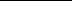 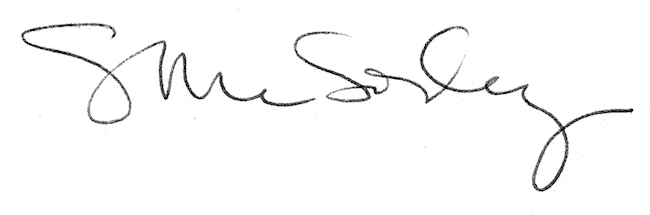 